Publicado en España el 01/03/2023 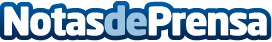 Llega la primavera a los hogares con la ropa de cama de Carmen BorjaTejidos naturales y más ligeros para disfrutar del máximo confort estos meses del año. Prendas ‘made in Spain’ que se conservarán como el primer día sin perder su tacto y suavidad
Datos de contacto:Yolanda Pisa Borja985 382 200Nota de prensa publicada en: https://www.notasdeprensa.es/llega-la-primavera-a-los-hogares-con-la-ropa Categorias: Nacional Moda Hogar Industria Téxtil http://www.notasdeprensa.es